Remissvar på förslag till nationell plan för transportinfrastrukturen 2022-2033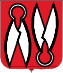 Kommunstyrelsens beslutReviderad skrivelse avges till Infrastrukturdepartementet.SammanfattningPå uppdrag av regeringen remitteras Trafikverkets förslag till nationell plan för transportinfrastrukturen 2022-2033. Utgångspunkterna för Trafikverkets prioriteringar är de transportpolitiska målen, regeringens proposition Framtidens infrastruktur – hållbara investeringar i hela Sverige och riksdagens beslut med anledning av densamma samt regeringens direktiv. Planförslaget bygger också på Trafikverkets kunskap om samhällsutvecklingen och behov i transportsystemet.Trafikverket har utarbetat planförslaget utifrån ett trafikslagsövergripande synsätt, och fyrstegsprincipen har tillämpats för att säkerställa en god resurshushållning och för att åtgärderna ska bidra till en hållbar samhällsutveckling. Den av Trafikverket föreslagna fördelningen på åtgärder inom ramen för tilldelade medel dels för utveckling, dels för vidmakthållande av vägar respektive järnvägar, är utformad så att den i så stor utsträckning som möjligt ska bidra till att uppnå syftet såväl avseende de transportpolitiska målen som de mål och ambitioner som regeringen i övrigt tagit upp, däribland tillgänglighet, klimatmålen, vidgade arbetsmarknadsregioner, regional utveckling, sammanhållningen i landet och Sveriges konkurrenskraft.Trafikverket har strävat efter att skapa öppenhet om förutsättningarna för planen och dess utveckling och innehåll, och planförslaget har tagits fram i dialog med berörda aktörer. Hearingar, dialoger och samråd har genomförts digitalt och i olika skeden av arbetsprocessen. De löpande kontakterna med omvärldens aktörer har främst skett via Trafikverkets regioner och i olika samverkansgrupper.Borås Stads synpunkterSynpunkterna framgår i skrivelsen till Infrastrukturdepartementet.Borås StadSida2(2)Beslutsunderlag1. E-post, Remiss Trafikverkets förslag till nationell plan förBeslutet expedieras till1. i.remissvar@regeringskansliet.se och med kopia till i.transport.remissvar@regeringskansliet.se Ange diarienummer I2021/02884 och remissinstansens namn i ämnesraden på e-postmeddelandet.För Sverigedemokraterna,Andreas Exner (SD)	Kristian Silbvers (SD)Kommunalråd	Ledamot, KommunstyrelsenSKRIVELSESida1(2)Datum2022-02-21InstansKommunstyrelsenDnr KS 2021-00911 3.3.6.0ALTERNATIVT FÖRSLAGInstansKommunstyrelsenDnr KS 2021-00911 3.3.6.0KommunstyrelsenPostadressBesöksadressHemsidaE-postTelefon501 80 BoråsKungsgatan 55boras.seboras.stad@boras.se033-35 70 00 vxltransportinfrastrukturen 2022-20332021-12-012. Förslag till nationell plan för transportin.2021-12-013. Missiv förslag till nationell plan remiss2021-12-01